Earth Science A & B: Photosynthesis Images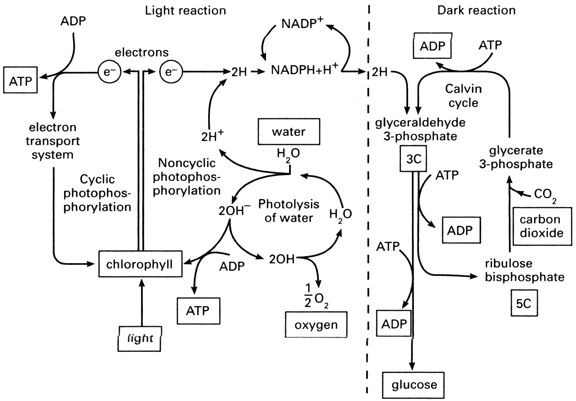 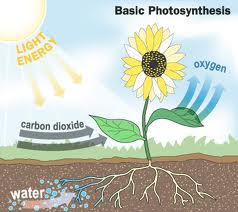 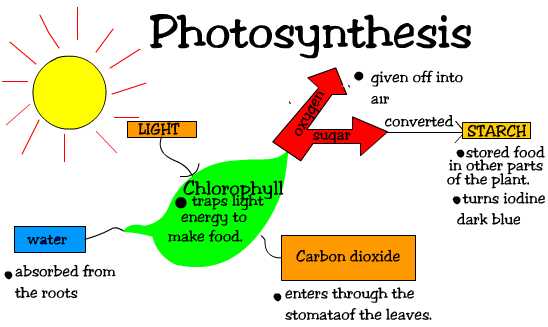 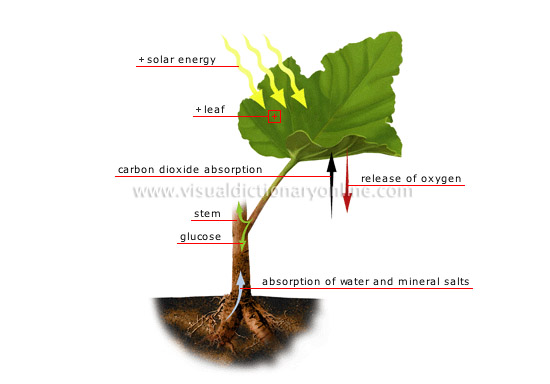 Photosynthesis Flow-Chart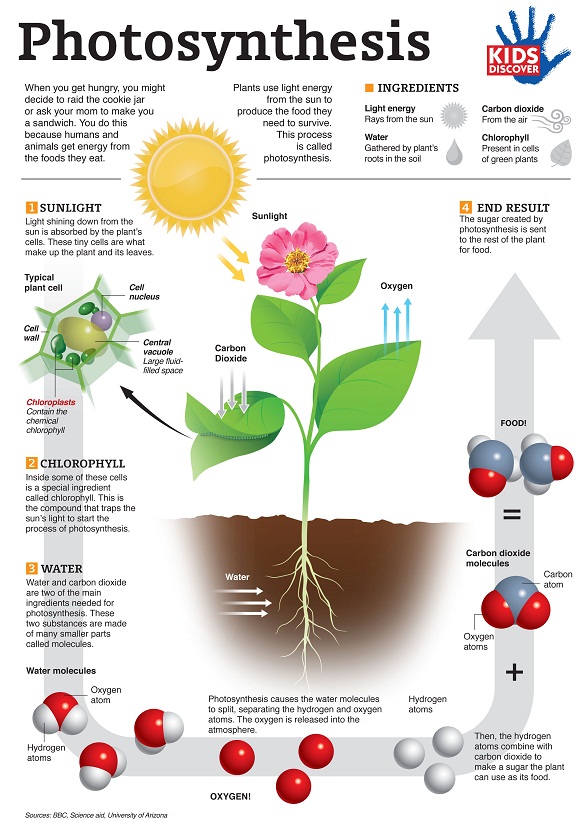 